FİNANS MATEMATİĞİ ARA SINAVLARININ SORULARININ ÇÖZÜMLERİ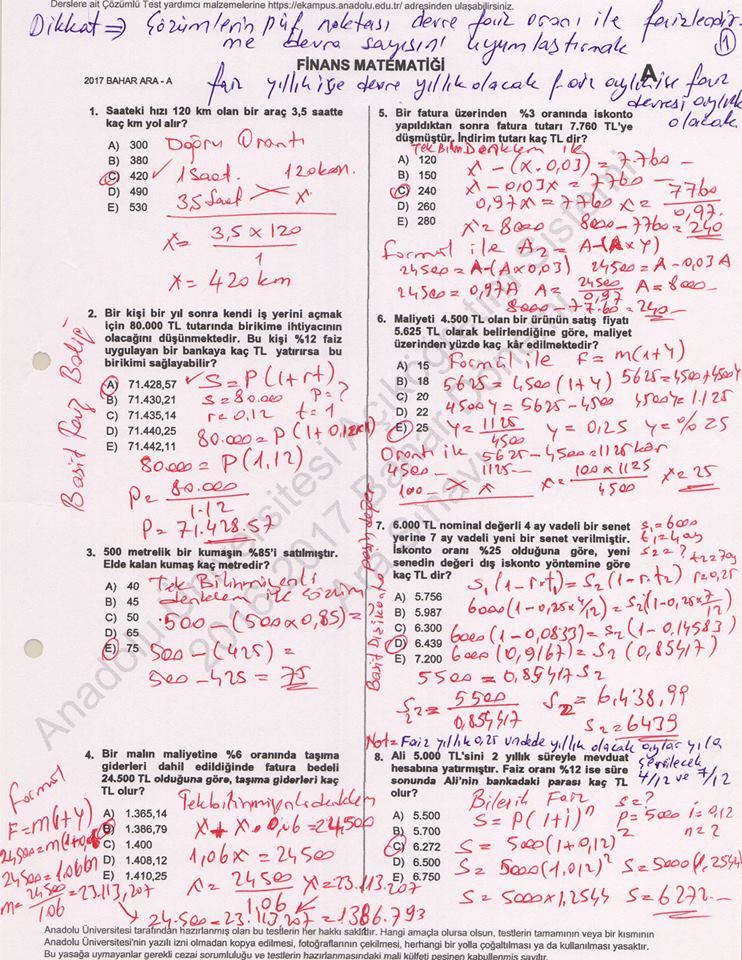 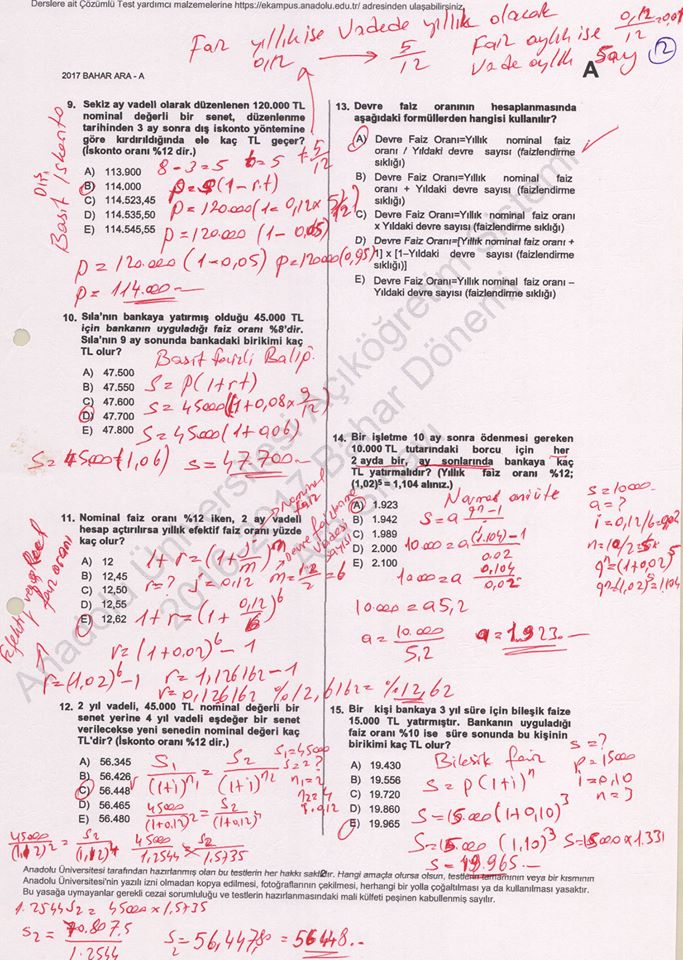 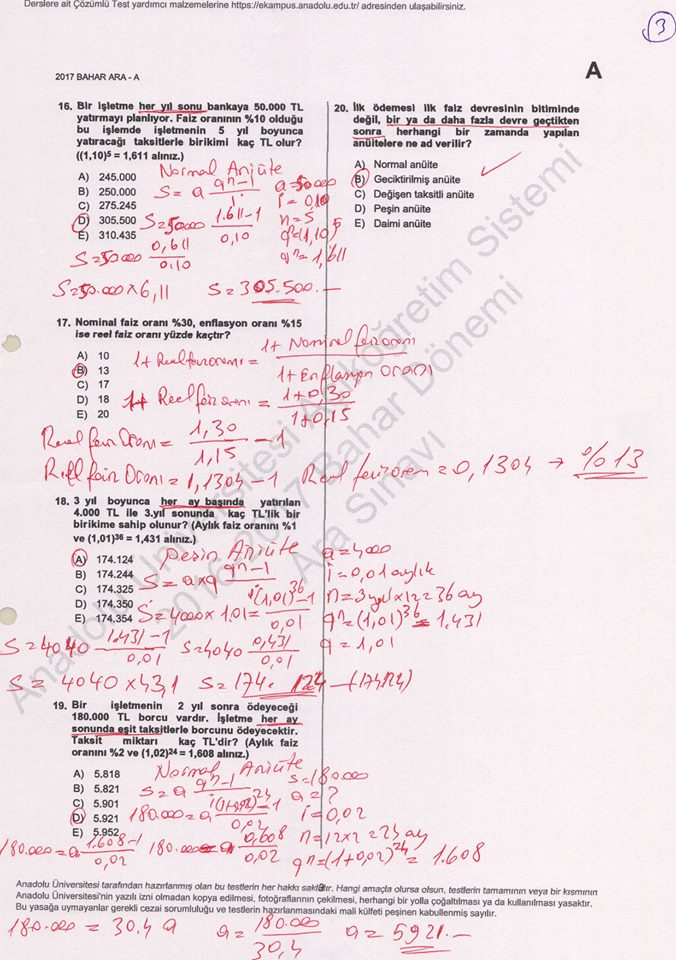 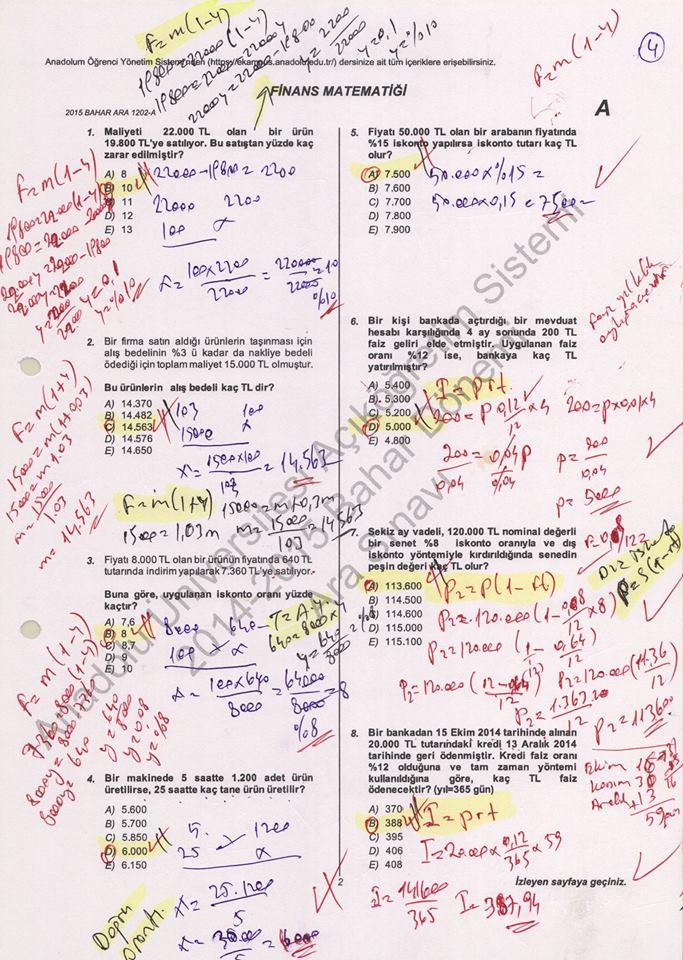 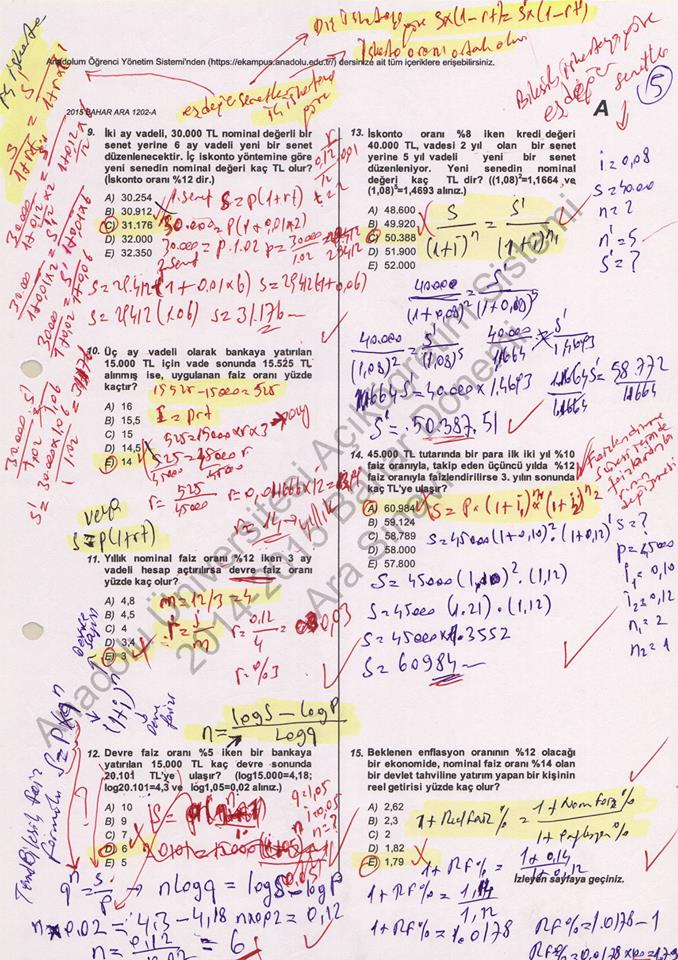 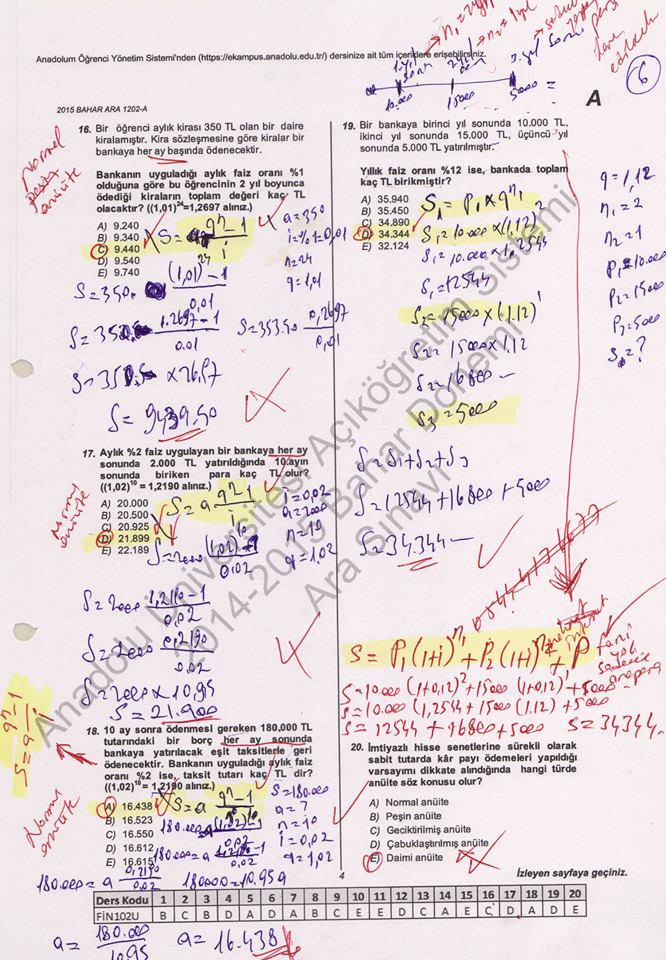 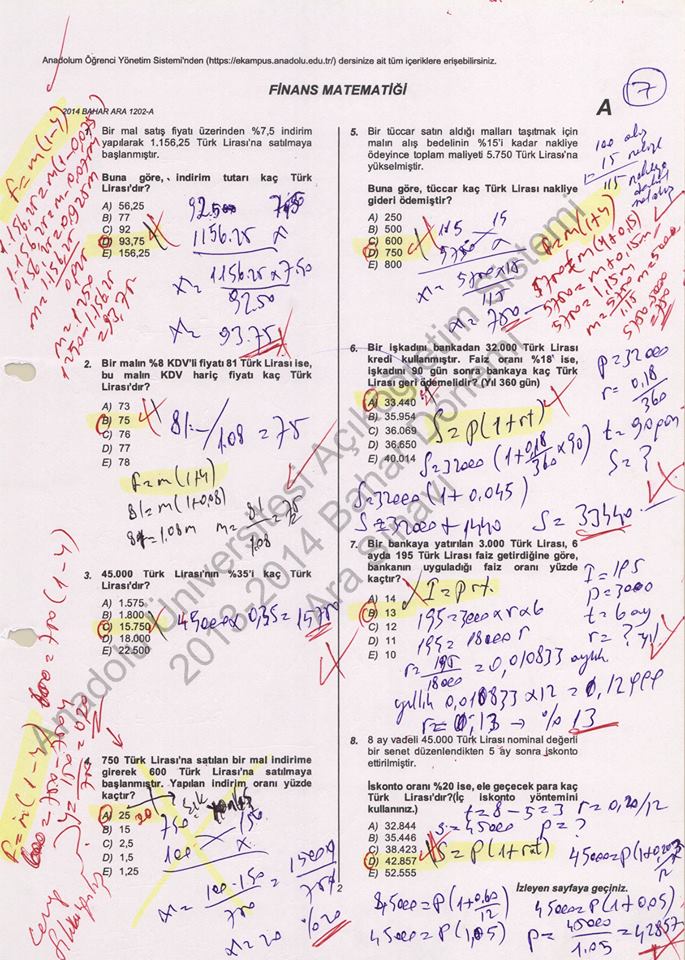 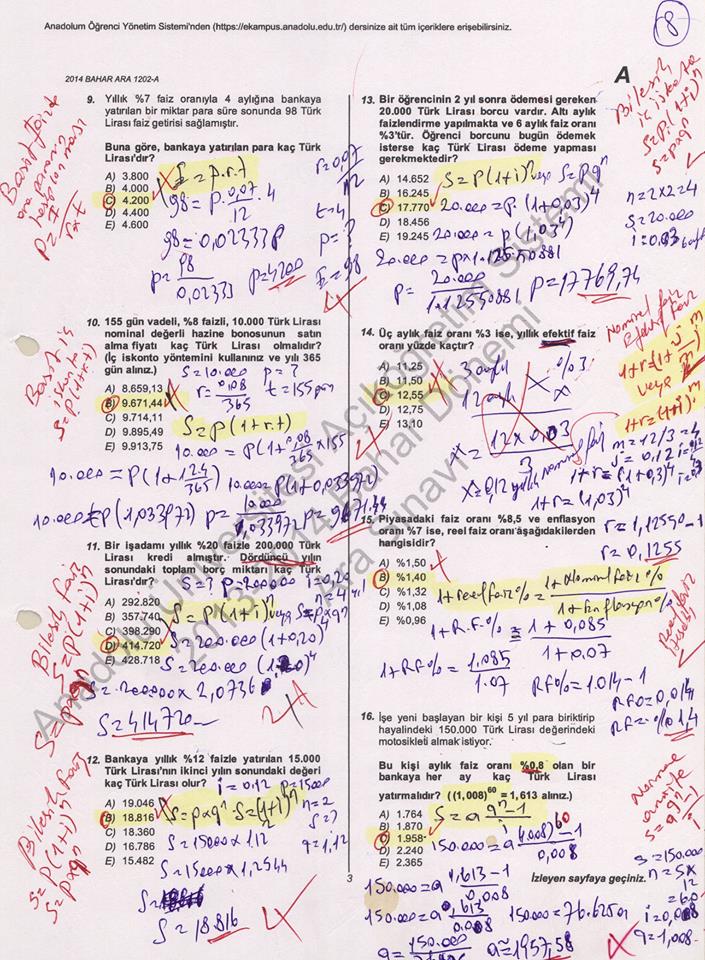 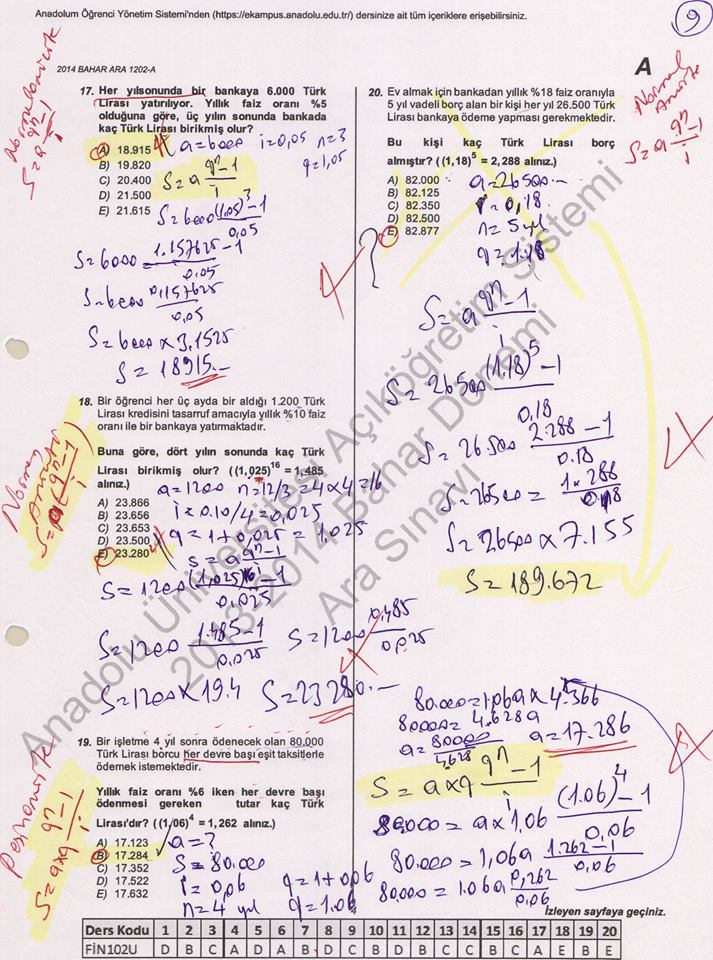 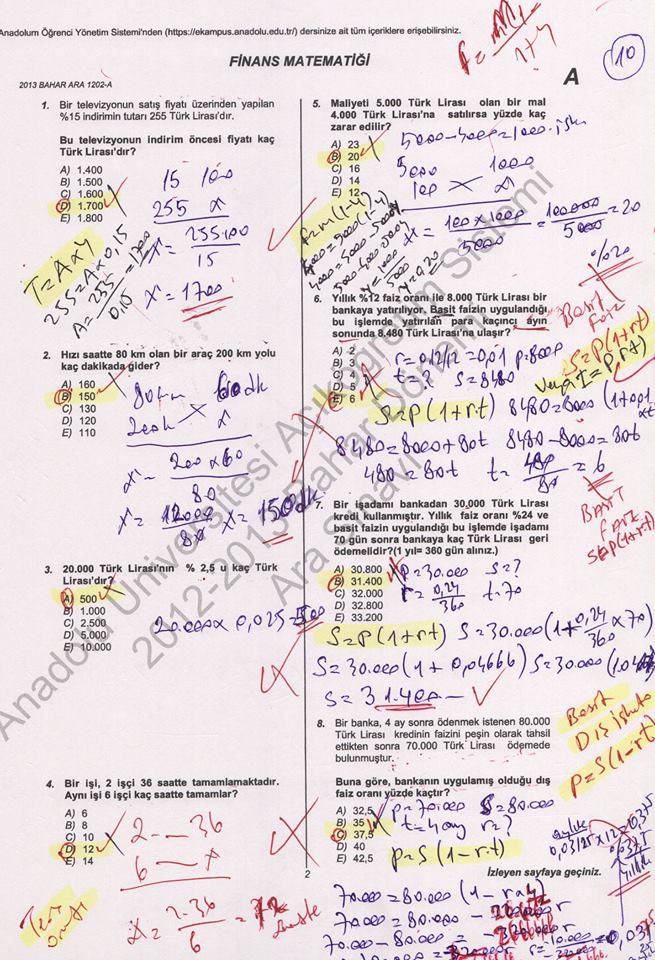 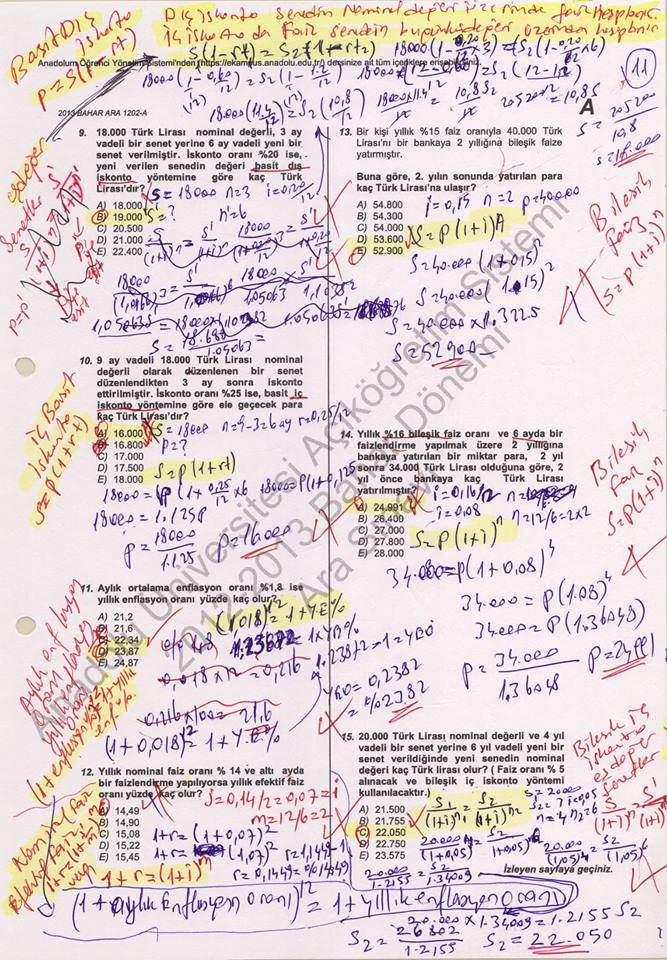 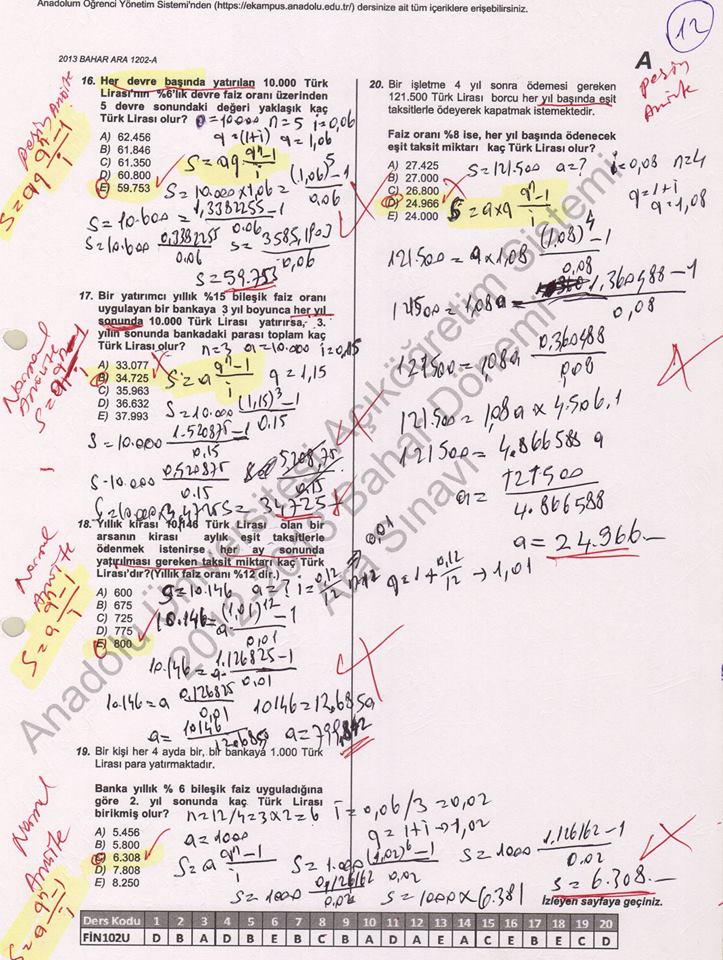 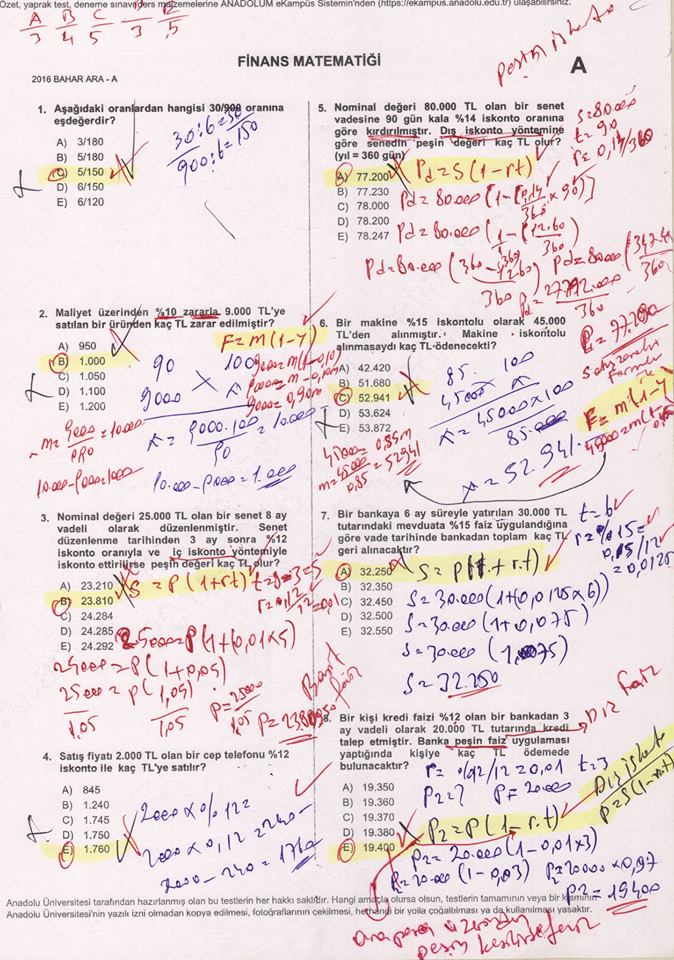 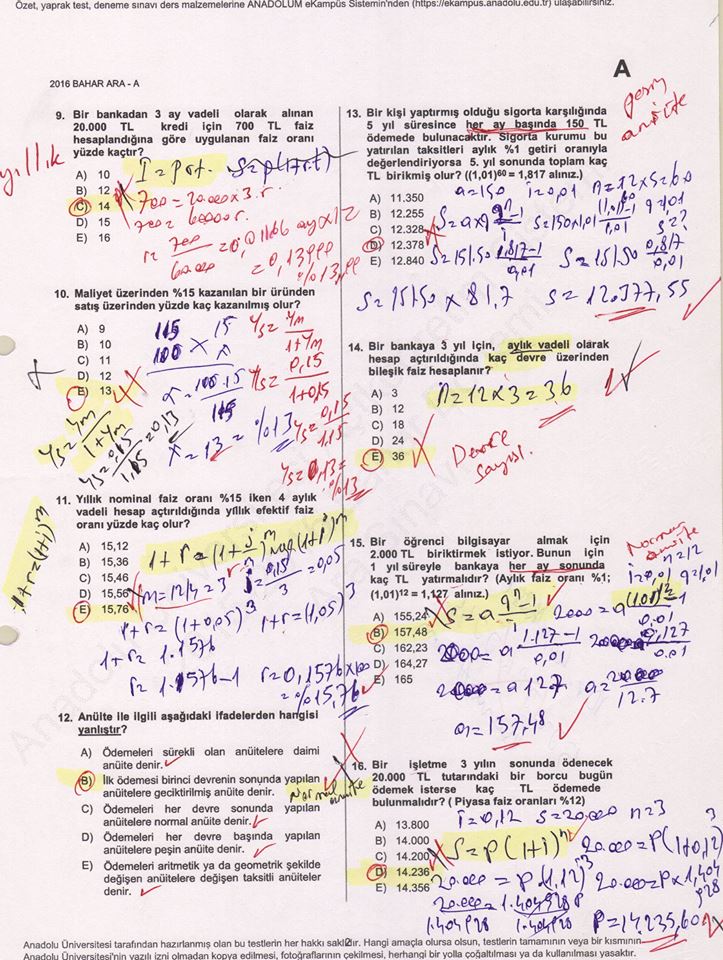 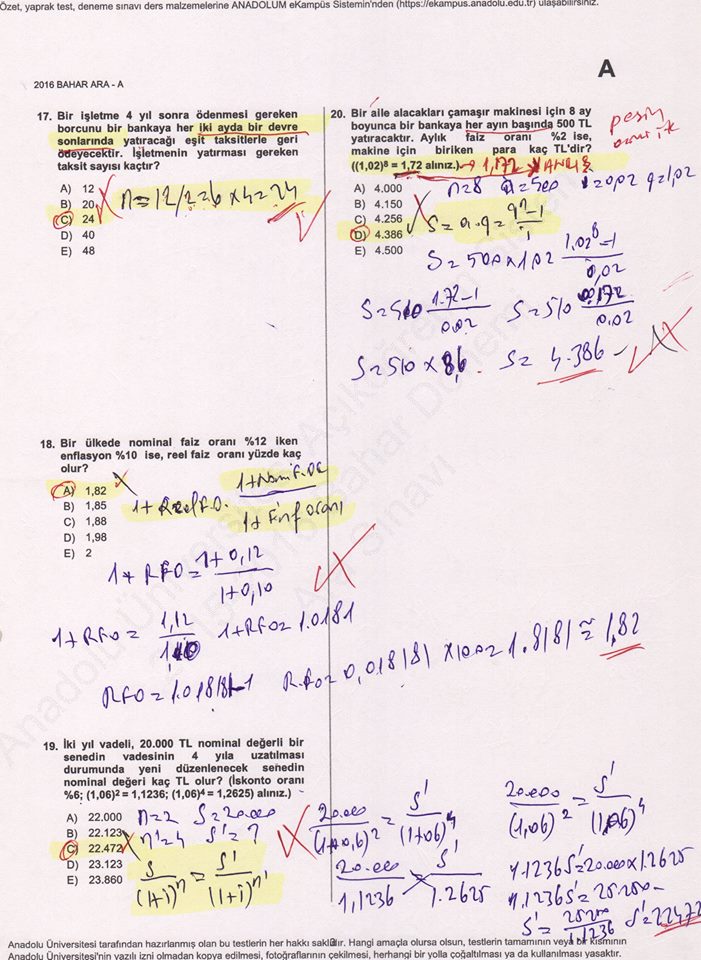 